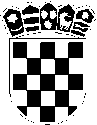 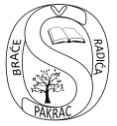 REPUBLIKA HRVATSKAPOŽEŠKO SLAVONSKA ŽUPANIJAOSNOVNA ŠKOLA BRAĆE RADIĆA PAKRACŠIFRA ŠKOLE: 11-064-001KLASA: 003-02/17-01/11URBROJ: 2162-10-01-17-1Pakrac, 25.09. 2017.g.Na temelju članka 45. Statuta škole Osnovne škole braće Radića Pakrac,sazivam  7. sjednicu ŠKOLSKOG ODBORAZa 29.rujna 2017.g. ,ponedjeljak  u 07:30 sati sa sljedećimDNEVNIM  REDOM:1.   Usvajanje zapisnika s prošle sjednice školskog odbora2.   Usvajanje Godišnjeg plana i programa škole za 2017./2018.g.3.   Usvajanje Školskog kurikuluma za 2017./2018.g. 4.   RazličitoO tome obavijestiti:1.  Ivana Bukvić Belac2.  Iva Ivanović3.  Milan Nadaždi4.  Ana Zekić5.  Željka Pejša Božić6.  Morena Mandić Čolić7.  Marko Martinelli8.  Sanja Delač, izvjestitelj9.  Upravni odjel za društvene djelatnosti        10.  Arhiva                                                                                             Predsjednica Školskog odbora                                                                                                     Ivana Bukvić Belac